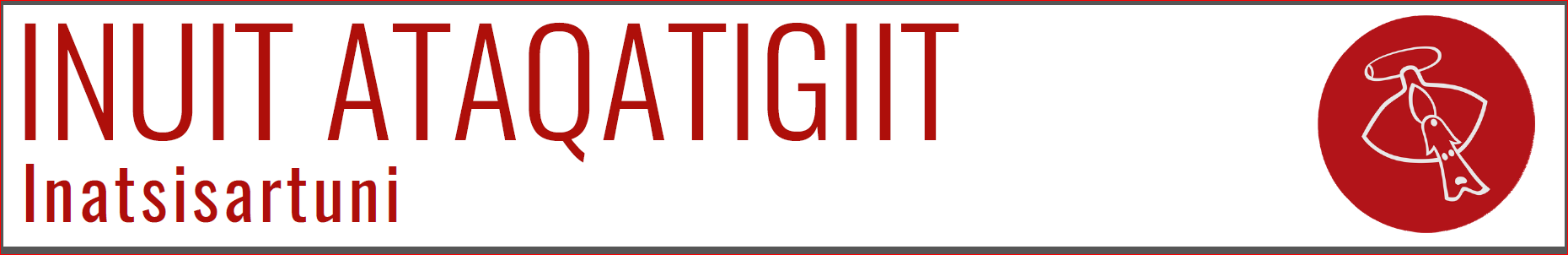 17.december 2018I medfør af § 37 stk. 1 i forretningsorden for Inatsisartut fremsætter jeg følgende spørgsmål til Naalakkersuisut:Spørgsmål til Naalakkersuisut: Hvilke planer har Naalakkersuisut for, at skuespillere fra Nationalteatret kan nå ud til de meste af Grønland. Hvad vil Naalakkersuisut gøre?Hvilke planer har Naalakkersuisut for, at rejseomkostningerne for teaterfolk kan minimeres for de byer som køber disse forestillinger? Har man planer om at etablere en støtteordning for rejseomkostninger til hjælp for disse kommuner og byer?Såfremt ja til spm. 1.A: Hvad vil det ifølge Naalakkersuisuts beregninger koste for landskassen?Har Naalakkersuisut planer om at tildele Nationalteatret flere midler for at afhjælpe dette problem? (Medlem af Inatsisartut Peter Olsen, Inuit Ataqatigiit)Begrundelse:Teaterets produktioner har stor betydning for vores oplysning og åndelige liv, og derfor er det meget vigtigt, at flest mulige får mulighed for at se Nationalteatrets og andre skuespilleres teaterstykker. Men desværre viser erfaringerne, at mange byer ikke er i stand til at købe disse forestillinger pga. de høje rejseomkostninger. Og de byer som køber, gør det kun en gang om året, selvom ønsket måske er, at de var i stand til at købe to-tre forestillinger om året. Men dette umuliggøres af de høje rejseomkostninger. Dette bør ikke være tilfældet. De fleste byer burde kunne købe forestillingerne, uden at rejseomkostningerne skal være en hindring. Dette forhold er ikke godt for befolkningen, og ikke mindst for skuespillerne, som jo mister en indtægt derved. Derfor vil vi gerne vide noget om, om Naalakkersuisut har planer ift. at afhjælpe dette problem.Jeg ønsker at mine spørgsmål må blive besvaret indenfor 10 arbejdsdage.  